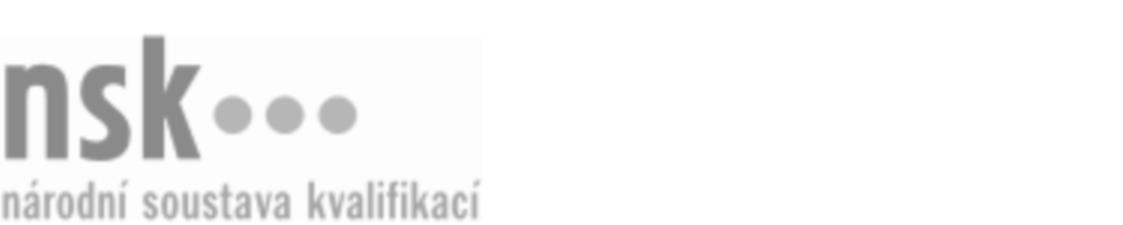 Další informaceDalší informaceDalší informaceDalší informaceDalší informaceDalší informaceLíhňař/líhňařka (kód: 41-012-H) Líhňař/líhňařka (kód: 41-012-H) Líhňař/líhňařka (kód: 41-012-H) Líhňař/líhňařka (kód: 41-012-H) Líhňař/líhňařka (kód: 41-012-H) Líhňař/líhňařka (kód: 41-012-H) Líhňař/líhňařka (kód: 41-012-H) Autorizující orgán:Autorizující orgán:Ministerstvo zemědělstvíMinisterstvo zemědělstvíMinisterstvo zemědělstvíMinisterstvo zemědělstvíMinisterstvo zemědělstvíMinisterstvo zemědělstvíMinisterstvo zemědělstvíMinisterstvo zemědělstvíMinisterstvo zemědělstvíMinisterstvo zemědělstvíSkupina oborů:Skupina oborů:Zemědělství a lesnictví (kód: 41)Zemědělství a lesnictví (kód: 41)Zemědělství a lesnictví (kód: 41)Zemědělství a lesnictví (kód: 41)Zemědělství a lesnictví (kód: 41)Povolání:Povolání:LíhňařLíhňařLíhňařLíhňařLíhňařLíhňařLíhňařLíhňařLíhňařLíhňařKvalifikační úroveň NSK - EQF:Kvalifikační úroveň NSK - EQF:33333Platnost standarduPlatnost standarduPlatnost standarduPlatnost standarduPlatnost standarduPlatnost standarduPlatnost standarduStandard je platný od: 21.10.2022Standard je platný od: 21.10.2022Standard je platný od: 21.10.2022Standard je platný od: 21.10.2022Standard je platný od: 21.10.2022Standard je platný od: 21.10.2022Standard je platný od: 21.10.2022Líhňař/líhňařka,  29.03.2024 5:47:43Líhňař/líhňařka,  29.03.2024 5:47:43Líhňař/líhňařka,  29.03.2024 5:47:43Líhňař/líhňařka,  29.03.2024 5:47:43Líhňař/líhňařka,  29.03.2024 5:47:43Strana 1 z 2Další informaceDalší informaceDalší informaceDalší informaceDalší informaceDalší informaceDalší informaceDalší informaceDalší informaceDalší informaceDalší informaceDalší informaceDalší informaceObory vzděláníObory vzděláníObory vzděláníObory vzděláníObory vzděláníObory vzděláníObory vzděláníK závěrečné zkoušce z oboru vzdělání Rybář (kód: 41-53-H/01) lze být připuštěn po předložení osvědčení o získání některé z uvedených skupin profesních kvalifikací:K závěrečné zkoušce z oboru vzdělání Rybář (kód: 41-53-H/01) lze být připuštěn po předložení osvědčení o získání některé z uvedených skupin profesních kvalifikací:K závěrečné zkoušce z oboru vzdělání Rybář (kód: 41-53-H/01) lze být připuštěn po předložení osvědčení o získání některé z uvedených skupin profesních kvalifikací:K závěrečné zkoušce z oboru vzdělání Rybář (kód: 41-53-H/01) lze být připuštěn po předložení osvědčení o získání některé z uvedených skupin profesních kvalifikací:K závěrečné zkoušce z oboru vzdělání Rybář (kód: 41-53-H/01) lze být připuštěn po předložení osvědčení o získání některé z uvedených skupin profesních kvalifikací:K závěrečné zkoušce z oboru vzdělání Rybář (kód: 41-53-H/01) lze být připuštěn po předložení osvědčení o získání některé z uvedených skupin profesních kvalifikací:K závěrečné zkoušce z oboru vzdělání Rybář (kód: 41-53-H/01) lze být připuštěn po předložení osvědčení o získání některé z uvedených skupin profesních kvalifikací: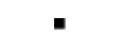 Chovatel/chovatelka vodní drůbeže (kód: 41-034-H)Chovatel/chovatelka vodní drůbeže (kód: 41-034-H)Chovatel/chovatelka vodní drůbeže (kód: 41-034-H)Chovatel/chovatelka vodní drůbeže (kód: 41-034-H)Chovatel/chovatelka vodní drůbeže (kód: 41-034-H)Chovatel/chovatelka vodní drůbeže (kód: 41-034-H)Chovatel/chovatelka vodní drůbeže (kód: 41-034-H)Chovatel/chovatelka vodní drůbeže (kód: 41-034-H)Chovatel/chovatelka vodní drůbeže (kód: 41-034-H)Chovatel/chovatelka vodní drůbeže (kód: 41-034-H)Chovatel/chovatelka vodní drůbeže (kód: 41-034-H)Chovatel/chovatelka vodní drůbeže (kód: 41-034-H)Líhňař/líhňařka (kód: 41-012-H)Líhňař/líhňařka (kód: 41-012-H)Líhňař/líhňařka (kód: 41-012-H)Líhňař/líhňařka (kód: 41-012-H)Líhňař/líhňařka (kód: 41-012-H)Líhňař/líhňařka (kód: 41-012-H)Pstruhař/pstruhařka (kód: 41-013-H)Pstruhař/pstruhařka (kód: 41-013-H)Pstruhař/pstruhařka (kód: 41-013-H)Pstruhař/pstruhařka (kód: 41-013-H)Pstruhař/pstruhařka (kód: 41-013-H)Pstruhař/pstruhařka (kód: 41-013-H)Rybníkář/rybníkářka (kód: 41-011-H)Rybníkář/rybníkářka (kód: 41-011-H)Rybníkář/rybníkářka (kód: 41-011-H)Rybníkář/rybníkářka (kód: 41-011-H)Rybníkář/rybníkářka (kód: 41-011-H)Rybníkář/rybníkářka (kód: 41-011-H)Zpracovatel/zpracovatelka ryb (kód: 41-014-H)Zpracovatel/zpracovatelka ryb (kód: 41-014-H)Zpracovatel/zpracovatelka ryb (kód: 41-014-H)Zpracovatel/zpracovatelka ryb (kód: 41-014-H)Zpracovatel/zpracovatelka ryb (kód: 41-014-H)Zpracovatel/zpracovatelka ryb (kód: 41-014-H)Úplné profesní kvalifikaceÚplné profesní kvalifikaceÚplné profesní kvalifikaceÚplné profesní kvalifikaceÚplné profesní kvalifikaceÚplné profesní kvalifikaceÚplné profesní kvalifikaceÚplnou profesní kvalifikaci Rybář (kód: 41-99-H/25) lze prokázat předložením osvědčení o získání některé z uvedených skupin profesních kvalifikací:Úplnou profesní kvalifikaci Rybář (kód: 41-99-H/25) lze prokázat předložením osvědčení o získání některé z uvedených skupin profesních kvalifikací:Úplnou profesní kvalifikaci Rybář (kód: 41-99-H/25) lze prokázat předložením osvědčení o získání některé z uvedených skupin profesních kvalifikací:Úplnou profesní kvalifikaci Rybář (kód: 41-99-H/25) lze prokázat předložením osvědčení o získání některé z uvedených skupin profesních kvalifikací:Úplnou profesní kvalifikaci Rybář (kód: 41-99-H/25) lze prokázat předložením osvědčení o získání některé z uvedených skupin profesních kvalifikací:Úplnou profesní kvalifikaci Rybář (kód: 41-99-H/25) lze prokázat předložením osvědčení o získání některé z uvedených skupin profesních kvalifikací:Úplnou profesní kvalifikaci Rybář (kód: 41-99-H/25) lze prokázat předložením osvědčení o získání některé z uvedených skupin profesních kvalifikací:Chovatel/chovatelka vodní drůbeže (kód: 41-034-H)Chovatel/chovatelka vodní drůbeže (kód: 41-034-H)Chovatel/chovatelka vodní drůbeže (kód: 41-034-H)Chovatel/chovatelka vodní drůbeže (kód: 41-034-H)Chovatel/chovatelka vodní drůbeže (kód: 41-034-H)Chovatel/chovatelka vodní drůbeže (kód: 41-034-H)Chovatel/chovatelka vodní drůbeže (kód: 41-034-H)Chovatel/chovatelka vodní drůbeže (kód: 41-034-H)Chovatel/chovatelka vodní drůbeže (kód: 41-034-H)Chovatel/chovatelka vodní drůbeže (kód: 41-034-H)Chovatel/chovatelka vodní drůbeže (kód: 41-034-H)Chovatel/chovatelka vodní drůbeže (kód: 41-034-H)Líhňař/líhňařka (kód: 41-012-H)Líhňař/líhňařka (kód: 41-012-H)Líhňař/líhňařka (kód: 41-012-H)Líhňař/líhňařka (kód: 41-012-H)Líhňař/líhňařka (kód: 41-012-H)Líhňař/líhňařka (kód: 41-012-H)Pstruhař/pstruhařka (kód: 41-013-H)Pstruhař/pstruhařka (kód: 41-013-H)Pstruhař/pstruhařka (kód: 41-013-H)Pstruhař/pstruhařka (kód: 41-013-H)Pstruhař/pstruhařka (kód: 41-013-H)Pstruhař/pstruhařka (kód: 41-013-H)Rybníkář/rybníkářka (kód: 41-011-H)Rybníkář/rybníkářka (kód: 41-011-H)Rybníkář/rybníkářka (kód: 41-011-H)Rybníkář/rybníkářka (kód: 41-011-H)Rybníkář/rybníkářka (kód: 41-011-H)Rybníkář/rybníkářka (kód: 41-011-H)Zpracovatel/zpracovatelka ryb (kód: 41-014-H)Zpracovatel/zpracovatelka ryb (kód: 41-014-H)Zpracovatel/zpracovatelka ryb (kód: 41-014-H)Zpracovatel/zpracovatelka ryb (kód: 41-014-H)Zpracovatel/zpracovatelka ryb (kód: 41-014-H)Zpracovatel/zpracovatelka ryb (kód: 41-014-H)Líhňař/líhňařka,  29.03.2024 5:47:43Líhňař/líhňařka,  29.03.2024 5:47:43Líhňař/líhňařka,  29.03.2024 5:47:43Líhňař/líhňařka,  29.03.2024 5:47:43Líhňař/líhňařka,  29.03.2024 5:47:43Strana 2 z 2